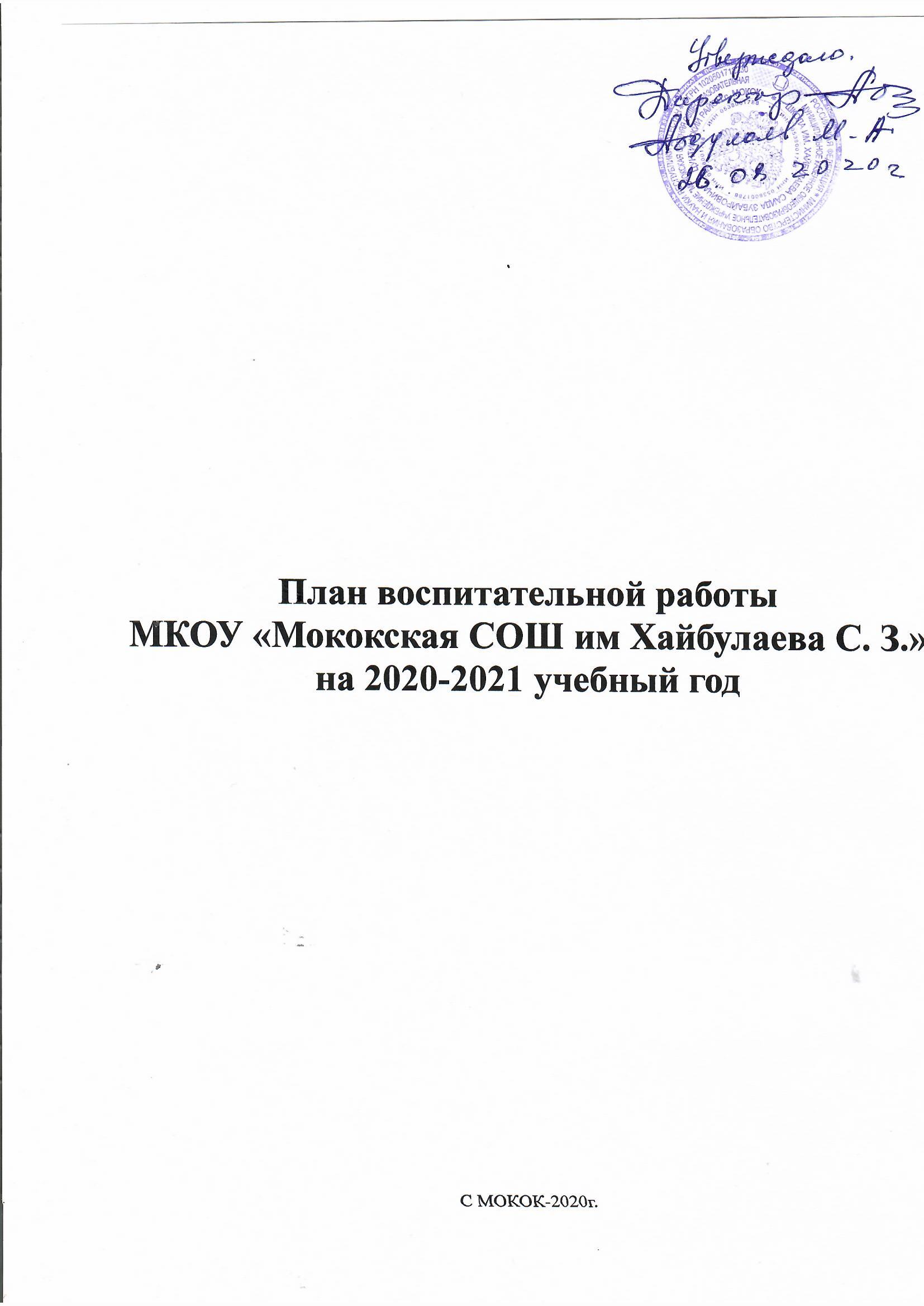 СодержаниеПояснительная запискаОдной из ключевых целей национального проекта «Образование» является воспитание гармонично развитой и социально ответственной личности на основе духовно-нравственных ценностей народов Российской Федерации, исторических и национально-культурных традиций (Указ президента РФ № 204 от 07.08.2018). Воспитательная система школы должна быть нацелена на формирование гармоничной личности, воспитание гражданина России – зрелого, ответственного человека, в котором сочетается любовь к большой и малой родине, общенациональная и этническая идентичность, уважение к культуре, традициям людей, которые живут рядом.Воспитательная работа строится в соответствии со Стратегией развития воспитания в Российской Федерации на период до 2025 года. Работа классных руководителей и учителей-предметников неразрывно связана с учебным процессом и организацией дополнительного образования и образует единое воспитательное пространство, являющее собой детско-взрослую общность, деятельность которой направлена на активного участия в общественной, трудовой, познавательной деятельности, исключая пассивное созерцание.	Основная цель: создание условий для успешной социализации детей, их самоопределения в мире ценностей и традиций многонационального народа Российской Федерации, укрепление нравственных основ, достижение межкультурного взаимопонимания.  Задачи:формирование эффективной системы выявления, поддержки и развития способностей и талантов у школьников, основанной на принципах справедливости, всеобщности и направленной на самоопределение и профессиональную ориентацию всех обучающихся;создание ситуаций успеха для учащихся и педагогов через включение в активную коллективную творческую деятельность в рамках школьного метапредметного проекта «Успех каждого ребенка» и формирование детско-взрослой образовательной общности;формирование позитивных взаимоотношений в классных коллективах;освоение обучающимися школы положительного социума микрорайона, города, России через включение в социальное творчество;формирование познавательных интересов и сознательного отношения учащихся к учебной и внеучебной деятельности через включение в исследовательские, социальные проекты и организационно-деятельностные игры; привлечение родителей к сотрудничеству через включение в творческую деятельность школы и развитие общественного управления;повышение уровня профессиональной компетентности педагогов в рамках работы ШМО классных руководителей.Ожидаемые результатыРеализация плана воспитательной работы должна обеспечить:доступность для всех категорий детей качественного воспитания, способствующего удовлетворению их индивидуальных потребностей, развитию творческих способностей, независимо от места проживания, материального положения семьи, состояния здоровья;укрепление сплоченности классных коллективов, российской гражданской идентичности, традиционных общенациональных ценностей;сохранение и возрождение традиционных семейных ценностей;реализация федеральных, региональных и муниципальных целевых программ поддержки одаренных детей, создание условий для развития их способностей в сфере образования, науки, культуры и спорта;развитие и поддержка социально-значимых детских, семейных и родительских инициатив, обеспечение преемственности деятельности детских и молодежных общественных объединений;утверждение в детской среде позитивных моделей поведения как нормы, снижение уровня негативных социальных явлений; повышение уровня информационной безопасности детей;развитие системы воспитания школы, основанной на объединении усилий всех ее субъектов и использования лучшего педагогического опыта;формирование системы осуществления мониторинга (портфолио индивидуальных и коллективных достижений);укрепление и развитие педагогического потенциала классных руководителей и учителей-предметников.Основные принципы детско-взрослой образовательной общности:- развитие как детей, так и взрослых;- использование современных достижений науки, искусства и т.д., доступных для понимания и воспроизведения детьми;- разновозрастность детско-взрослых коллективов и ученических групп; - взаимопонимание и доверительные отношения  между членами детско-взрослой         образовательной общности;- основа развития общности - её самосознание: принципы, ценности, правила, по которым она живёт, возможность их корректировать и преобразовывать.Для создания периодов творческой активности оказания действенной помощи классным руководителям разработаны воспитательные модули и циклограмма школьных дел на месяц.Содержание и формы воспитательной работыФормы воспитательной работы, проводимой в школе представлены в трех категориях:- формы управления и самоуправления школьной жизнью (линейки, митинги, классные часы, заседания Совета старшеклассников, дежурство по школе классных коллективов, волонтерская и благотворительная работа, оформление выставок, размещение материалов, связанных с проводимыми мероприятиями и памятными датами на стенде проекта «Успех каждого ребенка»); - познавательные формы (экскурсии, походы, фестивали, форумы, конкурсы и олимпиады, тематические выставки и т.п. в рамках школьного проекта «Успех каждого ребенка» и городского проекта «Праздник вокруг нас»);- развлекательные формы (праздники, игровые программы, соревнования и конкурсы в рамках проекта «Успех каждого ребенка»).Приоритетные направления в воспитательной работе на учебный годШкольный метапредметный проект «Успех каждого ребенка»У каждого человека есть задатки, дарования, талант к определенному виду или нескольким видам (отраслям) деятельности. Как раз эту индивидуальность и надо умело распознать, направить затем жизненную практику ученика по такому пути, чтобы в каждый период развития ребенок достигал, образно говоря, своего потолка.В.А. СухомлинскийВоспитательная работа традиционно организуется с помощью метапредметного проекта, в котором подготовка мероприятий и образовательных событий ведется как школьным методическим объединением классных руководителей, так и предметными методическими объединениями. Работа педагогов строится с учетом целей и задач воспитательной работы в школе, нацелена на погружение обучающихся в ту или иную предметную сферу деятельности. В целях сохранения исторической памяти и в ознаменование 75-летия Победы в Великой Отечественной войне 1941 - 1945 годов особое место в работе классных руководителей и педагогов школы в 2019-2020 учебном году занимают мероприятия, проводимые в рамках Года памяти и славы.Предметные недели метапредметного проектаПредметные недели проводятся один раз в четверть и организуются учителями отдельных ШМО. Названия и содержание мероприятий отражают общую тему проекта - «Успех каждого ребенка» и позволяют проявить себя как отдельным обучающимся, так и классным коллективам. В рамках своего направления каждое ШМО создает для проведения предметной недели положение, план мероприятий, фотоотчет и таблицу результатов предметной недели, которые в дальнейшем размещаются на информационных стендах проекта. Участие классных коллективов в мероприятиях обеспечивают классные руководители. Кроме участия в предметных неделях в течение года классные коллективы участвуют в культурных, трудовых, общественно-значимых мероприятиях, занимаются добровольческой и  волонтерской работой.Критерии оценивания участия классных коллективов в мероприятиях:Критерии оценивания (шкала баллов, особые условия участия и др.) разрабатываются педагогами ШМО, которое отвечает за подготовку и проведение мероприятия, прописываются в положении мероприятия. После проведения мероприятия информация о результатах передается в организационный комитет проекта, в состав которого входят: заместитель директора по воспитательной работе, социальный педагог, педагоги -  организаторы, руководители всех школьных методических объединений. Организационный комитет  выставляет итоговые баллы, исходя из единых критериев:В конце учебного года организационным комитетом составляется итоговая таблица результатов участия всех классных коллективов в метапредметном проекте и проводится награждение победителей.Календарный план работы*  - мероприятие муниципального проекта «Праздник вокруг нас»Приложение 1Программа по обучению мерам пожарной безопасности для учащихся 1-11 классовПояснительная записка     На фоне роста общего количества чрезвычайных ситуаций пожары занимают особое место. Более 80% пожаров возникают в жилых домах, дачных и садовых домиках. Каждый десятый пожар происходит по причине детской шалости с огнем. Каждый шестой пожар сопровождается гибелью в огне людей. Столь печальная статистика свидетельствует о том, что большинство пожаров с гибелью детей происходит из-за отсутствия навыков осторожного обращения с огнем. Прочие навыки по соблюдению требований пожарной безопасности формируется длительной и систематической разъяснительной работой, включая урочную деятельность в рамках курса «Основы безопасности жизнедеятельности», физики, химии, биологии и внеурочную воспитательную работу.Цель программы – формирование у учащихся навыков безопасного поведения.Основные задачи:1. сформировать у учащихся специальные знания, умения и необходимые практические навыки;2. выработать привычку безопасного обращения с огнем;3. познакомить с современными средствами борьбы с пожаром;4. воспитывать дисциплинированность, ответственность и умение предвидеть возможные последствия нарушения правил пожарной безопасности.     Программа рассчитана на учащихся 1-11 классов, составлена в соответствии с программой курса «Основы безопасности жизнедеятельности».   При проведении занятий целесообразно использовать следующие формы: традиционный урок, урок-игра (игра-упражнение, сюжетно-ролевая и др.), экскурсия, самостоятельная работа с наглядными пособиями, сочетая устные методы с использованием интерактивных технологий.Содержательная часть программыТематическое планирование1-4 класс5-11 классЛитература1. Горбачева Л.А. "Роль познавательной игры в процессе формирования навыков осторожного обращения с огнем у младших школьников". - Екатеринбург, 2006.2. Горбачева Л.А. "Занятия с учащимися по правилам пожарной безопасности".- Свердловск, 1991.3. Отряд юных пожарных в летнем оздоровительном лагере. - Екатеринбург, 1993.4. Пожарная безопасность и меры по ее обеспечению. - Екатеринбург, 2006.5. Пожарная безопасность в начальной школе: конспекты занятий и классных часов/сост. О.В.Павлова, Г.П.Попова, Г.Н.Шевченко.-Волгоград: Учитель, 2006.6. Скрипник Л.Ю. "Пожарная безопасность в школе". - М: Айрис-пресс, 2006.7. Уроки жизни для детей. - Екатеринбург, 1998.Приложение 2Программа по изучению правил дорожного движения для учащихся 1-11 классовПояснительная записка     Обеспечение безопасности дорожного движения является одной из серьезных проблем современного общества с высоким уровнем автомобилизации. В условиях интенсивного движения транспортных средств по улицам и дорогам растет количество несчастных случаев с детьми. Это происходит потому, что учащиеся или недостаточно хорошо знают правила безопасного поведения на улицах и дорогах, или нарушают их, не осознавая опасных последствий их нарушений. Сложные условия современного дорожного движения предъявляют ко всем его участникам высокие требования. Необходимо ориентироваться в дорожной обстановке, предвидеть развитие транспортной ситуации, быть внимательными и предупредительными друг к другу. Одним из путей решения этой задачи в процессе образования является обучение человека правильному поведению на дороге и в транспорте.Цель программы – подготовка детей к безопасному участию в дорожном движении.Основные задачи:1. сформировать у учащихся специальные знания, умения, практические навыки безопасного движения;2. выработать привычки безопасного поведения на дороге и улице;3. познакомить окружающим миром: дорожными знаками, элементами дороги и транспортными средствами;4. воспитывать дисциплинированность и законопослушное поведение.     Программа рассчитана на учащихся 1-11 классов, составлена в соответствии с программами курса «Основы безопасности жизнедеятельности» и Правилами дорожного движения Российской Федерации.     В процессе обучения учащихся правилам дорожного движения реализуются принципы: преемственности, последовательности и постепенности, доступности, наглядности, единства обучения и воспитания.     При проведении занятий целесообразно использовать следующие формы: традиционный урок, урок-игра (игра-упражнение, сюжетно-ролевая и др.), экскурсия, самостоятельная работа с наглядными пособиями, сочетая устные методы с использованием интерактивных технологий.Содержательная часть программыТематическое планирование1 класс2 класс3 класс4 класс5  класс6 класс7 класс.8 класс9 класс10 класс11 классстр.Пояснительная записка3Содержание и формы воспитательной работы6Приоритетные направления в воспитательной работе на учебный год7Описание школьного метапредметного проекта «Успех каждого ребенка»9Календарный план работы11Приложения 1. Программа по обучению мерам пожарной безопасности для учащихся 1-11 классов27Приложение 2. Программа по изучению правил дорожного движения для учащихся 1-11 классов34день недели1 неделя2 неделя3 неделя4 неделяпонедельникОперативноесовещание учителей и кл. руководителейОперативноесовещание учителей и кл. руководителейОперативноесовещание учителей и кл. руководителейОперативноесовещание учителей и кл. руководителейвторникОрганизационный классный час (работа с портфолио)Классный часпо ППБ, ПДД, ЗОЖТематический классный часРефлексивныйклассный час(работа с портфолио)вторникОрганизационный классный час (работа с портфолио)Общешкольные мероприятияРодительские собрания, консультацииПредметная неделясредаНаблюдательный советчетвергКонсультации для классных руководителейпятницаСовет старшеклассниковСовет старшеклассниковСовет старшеклассниковСовет старшеклассниковсубботаВнешкольные классные мероприятиянаправлениезадачи работы по данному направлениюпознавательно - проектная деятельностьстимулировать интерес к учебной, исследовательской и проектной деятельности;использовать проектный метод в социально значимой практикегражданско-правовое воспитаниеформирование у детей целостного мировоззрения, российской идентичности, уважения к своей семье, обществу, государству, принятым в семье и обществе духовно-нравственным и социокультурным ценностям, к национальному культурному и историческому наследию и стремления к его сохранению и развитию;создание условий для воспитания у детей активной гражданской позиции, гражданской ответственности, основанной на традиционных культурных, духовных и нравственных ценностях российского общества, для увеличения знаний и повышения способности ответственно реализовывать свои конституционные права и обязанности;развитие правовой и политической культуры детей, расширение конструктивного участия в принятии решений, затрагивающих их права и интересы, в том числе в различных формах самоорганизации, самоуправления, общественно-значимой деятельности;формирование мотивов, нравственных и смысловых установок личности, позволяющих противостоять экстремизму и нетерпимости, другим негативным социальным явлениямдуховно-нравственное воспитаниевоспитание у детей чувства достоинства, чести и честности, совестливости, уважения к старшему поколению, сверстникам, другим людям; развитие в детской среде ответственности и выбора, принципов коллективизма и солидарности, духа милосердия и сострадания, привычки заботиться о детях и взрослых, испытывающих жизненные трудности;расширение сотрудничества в сфере духовно-нравственного воспитания детей между школой и организациями города (региона).поддержка мер по созданию и распространению произведений искусства и культуры, проведению культурных мероприятий, направленных на популяризацию традиционных российских культурных, нравственных и семейных ценностей;создание и поддержка производства художественных, документальных, научно-популярных, учебных и анимационных фильмов, направленных на нравственное и интеллектуальное развитие детейэкологическое воспитаниестановление и развитие у ребенка экологической культуры, бережного отношения к родной земле;формирование у детей экологической картины мира, развитие у них стремления беречь и охранять природу;воспитание чувства ответственности за состояние природных ресурсов и разумное взаимодействие с нимитрудовое воспитание и профессиональное самоопределениевоспитание у детей уважения к труду, людям труда, трудовым достижениям и подвигам;формирование у детей умений и навыков самообслуживания, выполнения домашних обязанностей, потребности трудиться, добросовестного, ответственного и творческого отношения к разным видам трудовой деятельности;развитие умения работать совместно с другими, действовать самостоятельно, активно и ответственно, мобилизуя необходимые ресурсы, правильно оценивая смысл и последствия своих действий;содействие профессиональному самоопределению, приобщение детей к социально-значимой деятельности для осмысленного выбора профессиифизическое развитие и культура здоровьяформирование у подрастающего поколения ответственного отношения к своему здоровью и потребности в здоровом образе жизни;привитие культуры безопасной жизнедеятельности, профилактика вредных привычек;формирование в детской среде системы мотивации к активному и здоровому образу жизни, занятиям спортом, развитие культуры здорового питания и трезвости; распространение позитивных моделей участия в массовых общественно-спортивных мероприятияхсамоуправление в школе и в классеразвитие таких качеств, как активность, ответственность, самостоятельность, инициатива.содействие созданию разновозрастных детско-взрослых коллективов и ученических группметодическая работавыработка единой педагогической позиции по созданию воспитательной среды, являющейся детско-взрослой образовательной общностью,совершенствовать деятельность ШМО классных руководителейвнутришкольный контроль за ВРсоздание системы мониторинга достижений класса и обучающихся (портфолио)оказание помощи педагогам в выявлении проблемных зон в воспитательной деятельности, создать условия для их устранения;повышение персональной ответственности педагогов за результаты воспитательной работы№месяцответственные 1сентябрьучителя математики и информатики2ноябрьучителя русского языка и литературы3январьучителя естественно-научный цикла4апрельучителя истории, учителя английского языка1 место4 балла2 место3 балла3 место2 баллаучастие в мероприятии1 баллволонтерская или шефская помощь2 баллаСЕНТЯБРЬ СЕНТЯБРЬ СЕНТЯБРЬ СЕНТЯБРЬ СЕНТЯБРЬ направления воспит. работымероприятиевремя проведенияучастникиответственныеПознавательно – проектноеТрадиционный общешкольный праздник «Приходите в гости к нам!»10.095-11 классыКлассные руководителиПознавательно – проектноеПредметная неделя в рамках метапредметного проекта «Успех каждого ученика»4-я неделя5-11 классыУчителя математики и информатикиПознавательно – проектноеЗаседание ШНОУ(планирование работы, выборы актива)4-я неделя2-11 классыМагомедов У.А.Гражданско-правовоеПраздник «День знаний. Здравствуй, школа!»01.091-11 классыКл рукГражданско-правовоеДень солидарности в борьбе с терроризмом (возложение цветов)03.091-11 классыРук ОБЖ кл рукГражданско-правовоеКлассные часы по ППБ, ПДД2-я неделя1-11 классыКлассные руководителиГражданско-правовоеМесячник безопасностипо отдельному плану1-11 классыРук ОБЖДуховно-нравственноеЕдиный классный час «День солидарности в борьбе с терроризмом» 03.091-11 классыКлассные руководителиДуховно-нравственноеАкция «Голубь мира»16.091-11 классыорганизДуховно-нравственноеОформление стенгазет к Дню учителя4 неделя1-11 классыМагомедов М.И.Духовно-нравственноеКонкурс-фотокросс «Золотой объектив»*12.096-11 классыКлассные руководителиДуховно-нравственноеВсероссийский единый классный час 01.091-11 классыКлассные руководителиЭкологическоеФотовыставка «Подарки лета»2 неделя1-11 классыКлассные руководителиЭкологическоеОперация «Уют» (благоустройство и озеленение классных комнат, оформление классных уголков)2 неделя1-11 классыКлассные руководителиЭкологическоеПриродоохранная акция «Чистый берег»*по графику1-11 классыКл. руководители, учителя ЕНЦСпортивно-оздоров.Открытие школьной спартакиады.Осенний кросс (эстафета)3 неделя1-11 классыУчителя физкультурыТрудовое и профориентац. воспитаниеОрганизация дежурства по школе1 неделя7-11 классыОрганизатор кл. руководителиТрудовое и профориентац. воспитаниеПрофориентационное тестирование старшеклассников  «Zacoбoй» 16.09-30.09 9-11 классыУчителя информатикиСамоуправлениев школе и в классеОрганизационный классный час(работа с портфолио)01.09, 03.091-11 классыКлассные руководителиСамоуправлениев школе и в классеВыборы органов самоуправления: классного коллектива, выборы представителей в школьный ученический совет1-2-я недели1-11 классыМагомедов У. А. классные руководителиСамоуправлениев школе и в классеРодительское собрание «Планирование работы, выборы членов родительских комитетов»3-я неделяРодители 1-11 классовМагомедов У.А классные руководителиСамоуправлениев школе и в классеЗаседание общешкольного родительского комитета 4-я неделяРодители 1-11 классовМагомедов У.А.МетодическаяработаАнализ воспитательной работы за 2019-2020 уч.год, цели и задачи на 2020-2021 уч.год. Обсуждение мероприятий метапредметного проекта «Успех каждого ученика»последняя неделя августаКлассные руководителиМагомедов У.А. руководитель ШМО кл. рук.Внутри-школьный контроль за ВРСоставление планов воспитательной работы классных руководителейв течение месяцаКлассные руководителиМагомедов У.А. руководитель ШМО кл. рук.ОКТЯБРЬОКТЯБРЬОКТЯБРЬОКТЯБРЬОКТЯБРЬнаправления воспит. работымероприятиевремя проведенияучастникиответственныеПознавательно – проектноеДень самоуправления(профессиональная проба «Учитель»)04.105-11 классыМагомедов У.А. . кл. руководители,   10-11 классыПознавательно – проектноеИнтеллектуальная игра «Геошанс»*17.108-11 классыУчителя географииПознавательно – проектноеШкольный тур предметных олимпиадпо графику УО1-11 классыИбрагимов И.М.Гражданско-правовоеАкция «Забота» (приуроченная к Дню пожилого человека) 01.101-11 классыКлассные руководителиГражданско-правовоеКлассные часы по ППБ, ПДД2-я неделя1-11 классыКлассные руководителиГражданско-правовоеМероприятия Всероссийского единого урока«Безопасный Интернет»4-я неделя5-11 классыУчителя информатикидуховно-нравственноеЕдиный классный час«Учитель -  это звучит гордо!» Поздравление учителей и ветеранов 04.101-11 классыКлассные руководители,духовно-нравственноеВыставка книг, посвященная всемирному Дню школьных библиотек«Читать книги - модно» 4-я неделя5-11 классыКлассные руководители, Омарова У.А.ЭкологическоеВсероссийский урок «Экология и энергосбережение» в рамках всероссийского фестиваля «Вместе ярче»16.105-10 классыКлассные руководителиЭкологическоеГенеральные уборки кабинетовпоследний день 1 четверти1-11 классыКлассные руководителиТрудовоеРейд «Живи книга!» (сбор макулатуры)4 неделя 1-11 классыКлассные руководителиОмарова У.А.Спорт.-оздоровКлассный час по ЗОЖ2-я неделя1-11 классыКлассные руководителиСпорт.-оздоровПервенство по волейболу 3-я неделя5-11 классыКлассные руководители, учителя физ-рыСамоуправление в школе и в классеКлассный час «Анализ работы за месяц» (работа с портфолио)4-я неделя1-11 классыКлассные руководителиСамоуправление в школе и в классеДень самоуправления04.101-11 классыМагомедов У.А.кл. рук. 9-11 классовСамоуправление в школе и в классеЛинейка «Итоги первой четверти»Последний день четверти5-11 классыМагомедов У.А.Самоуправление в школе и в классеРодительские консультации3-я неделяРодители 1-11 классовКл. руководители., учителя-предметникиМетодическая работаОбучающий семинар для классных руководителей 3-я неделяКлассные руководителиМагомедов У.А.Внутри-школьный контроль за ВРПроверка и анализ планов воспитательной работы классных руководителей, портфолио учащихся1-я неделяКлассные руководителиМагомедов У.А.НОЯБРЬНОЯБРЬНОЯБРЬНОЯБРЬНОЯБРЬнаправления воспит. работымероприятиевремя проведенияучастникиответственныеПознавательно – проектноеПредметная неделя общешкольного метапредметного проекта 4-я неделя5-11 классыУчителя русского языка и литературыПознавательно – проектноеИгра-викторина «День толерантности»19.117-11 классыКлассные руководителиПознавательно – проектноеПредметная игра по русскому языку «Лингвистический Олимп»по отдельному графику7-8 классыКлассные руководители, учителя русского языкаПознавательно – проектноеИнтеллектуальная игра «Геошанс»*21.118-11 классыУчителя географииПознавательно – проектноеВСОШ (муниципальный этап)по отдельному графику5-11 классыКлассные руководителиГражданско-правовоеКлассный час «День народного единства»05.111-11 классыКл рукГражданско-правовоеКлассные часы по ППБ, ПДД2-я неделя1-11 классыКлассные руководителиГражданско-правовоеВсероссийские уроки финансовой грамотностипо отдельному графику6-11 классыКл. руководители, руководитель ШМО кл. рук.духовно-нравственноепрограмма ко Дню матери 19.11Родители,1-11 классыМагомедов У.А.духовно-нравственноеВыставка рисунков ко Дню матери «Моя мама самая…»3-неделя1-11 классыКл. руководители, ЭкологическоеФотовыставка «Мой самый верный друг», посвященная дню домашних животных4-я неделя1-11 классыКл. руководители, ЭкологическоеУчастие в природоохранных акции «Покормите птиц зимой»*в течение месяца1-11 классыКлассные руководители., учителя ЕНЦСпорт.-оздоровСоревнования по стрельбе, посвященные 100-летию со дня рождения М.Т. Калашникова, российского конструктора стрелкового оружия 12.118-11 классыКлассные руководители., Рук ОБЖСпорт.-оздоровКлассный час по ЗОЖ «Международный день отказа от курения (3-й четверг ноября с 1977 г.)19.111-11 классыКлассные руководителиСамоуправле-ние в школе и в классеОрганизационный классный час4-я недели1-11 классыКлассные руководителиСамоуправле-ние в школе и в классеДежурство по школев течение месяца7-11 классыКлассные руководителиСамоуправле-ние в школе и в классеРодительские собрания, 3-я неделяРодители 1-11 классовМагомедов У.А. классные руководителиМетодическая работаШМО Классных руководителей(итоги работы в 1 четверти, обсуждение мероприятий 2 четверти)Каникулярное времяКлассныеруководителиМагомедов У.А.Внутри-школьный контроль за ВРВыполнение плана ВР школы (посещение мероприятий)В течение месяцаКлассные коллективыМагомедов У.А.ДЕКАБРЬДЕКАБРЬДЕКАБРЬДЕКАБРЬДЕКАБРЬнаправления воспит. работымероприятиевремя проведенияучастникиответственныеПознавательно – проектноеИгровые новогодние программы для 5-7 классов3-4 недели 5-7 классыклассные руководителиПознавательно – проектноеВсероссийская акция «Час кода»1-я неделя5-11 классыУчителя информатикиПознавательно – проектноеИнтеллектуальная игра «Геошанс»*19.128-11 классыУчителя географииПознавательно – проектноеВсероссийские уроки финансовой грамотностипо отдельному графику6-11 классыКл. руководители, руководитель ШМО кл. рук.Гражданско-правовоеВсероссийский урок мужества10.125-11 классыРук ОБЖ классные руководителиГражданско-правовоеРадиопередача «Международный день прав человека. День Российской Конституции»12.121-11 классыМагомедов Г.У..Гражданско-правовоеКлассные часы по ТБ, ППБ, ПДД в каникулярное время4-я неделя1-11 классыКлассные руководителидуховно-нравственноеБлаготворительная акция «Подарок от Деда Мороза»2-я неделя1-11 классыКлассные руководителидуховно-нравственноеКонцертная программа «Новый год у ворот» (битва хоров)4-я неделя1-11 классыклассные руководителидуховно-нравственноеНовогоднее оформление школы2-3 неделя1-11 классыКлассные руководителиЭкологическое, трудовоеКонкурс социальных роликов «Чистота  начинается с тебя»*1-я неделя5-11 классыКлассные руководителиЭкологическое, трудовоеВыставка-конкурс картин «Зимушка-зима»2-я неделя5-11 классыклассные руководители, Экологическое, трудовоеГенеральная уборка кабинетовпоследний день 2 четверти1-11 классыКлассные руководителиЗав кабСпортивно.-оздоровительноеСоревнования на приз Деда Мороза «Здоровый я – здоровая Россия»2-неделя1-11 классыКлассные руководителиСпортивно.-оздоровительноеКлассный час «Всемирный день борьбы со СПИДом (с 01.12.1988 г.)»1-я неделя1-11 классыСадовникова Ю.В..Самоуправле-ние в школе и в классеДежурство по школев течение месяца7-11 классыКлассные руководителиСамоуправле-ние в школе и в классеЛинейка «Итоги 1 полугодия»Последний день четверти1-11 классыМагомедов У.А. Классные руководителиСамоуправле-ние в школе и в классеКлассный час«Подведение итогов 1 полугодия, безопасное поведение в новогодние каникулы» (работа с портфолио)4-я недели1-11 классыКлассные руководителиСамоуправле-ние в школе и в классеРодительские консультации3-я неделяРодители1-11 классовклассные руководители., учителя-предметникиМетодическая работаПравовой совет.  Организация зимних каникул для детей различных соц. групп3-я неделяЧлены ПСМагомедов У.А.ЯНВАРЬ (1-я неделя: 13.01-18.01)ЯНВАРЬ (1-я неделя: 13.01-18.01)ЯНВАРЬ (1-я неделя: 13.01-18.01)ЯНВАРЬ (1-я неделя: 13.01-18.01)ЯНВАРЬ (1-я неделя: 13.01-18.01)направления воспит. работымероприятиевремя проведенияучастникиответственныеПознавательно – проектноеПредметная неделя в рамках метапредметного проекта «Успех каждого ученика»3-я неделя5-11 классыУчителя ЕНЦЗам по УВРПознавательно – проектноеПервенство школы по шашкам и шахматам «Черно-белая игра»2-я неделя5-11 классыКлассные руководители, учителя физкультурыПознавательно – проектноеВыставка «Лучшие вузы страны. Куда пойти учиться» (День студента)2-я неделя9-11 классыКлассные руководители2-я неделя5-11 классыклассные руководители, Лавренова М.А.Духовно-нравственное, Гражданско-правовоеИнформационня выставка «Международный день памяти жертв Холокоста» (28.01)3-я неделя5-11 классыучителя историиДуховно-нравственное, Гражданско-правовоеКлассные часы по ППБ, ПДД2-я неделя1-11 классыКлассные руководителиДуховно-нравственное, Гражданско-правовоеШкольный кинозал 1-я неделя5-11 классыклассные руководителиСпортив-ноеВеселые старты «Один за всех и все за одного»2-я неделя5-9 классыКлассные руководители учителя физкультурыСамоуправле-ние в школе и в классеСовместное заседание школьного ученического совета и администрации «Зависимость от гаджетов, что делать?»3-я неделячлены Совета, администрацияМагомедов У.А.Самоуправле-ние в школе и в классеДежурство по школев течение месяца7-11 классыКлассные руководителиСамоуправле-ние в школе и в классеОрганизационный классный час1-я неделя1-11 классыКлассные руководителиСамоуправле-ние в школе и в классеРодительские собрания 3-я неделяРодители 1-11 классовМагомедов У.А. классные руководителиМетодическая работаШМО Классных руководителей(итоги работы в 1 полугодии, обсуждение мероприятий 3 четверти)Каникулярное времяКлассныеруководителиМагомедов У.А. руководитель ШМО кл. рук.Внутри-школьный контроль за ВРВыполнение плана ВР школы (посещение мероприятий)Анализ работы в 1 полугодииВ течение месяцаКлассные руководителиМагомедов У.А.ФЕВРАЛЬФЕВРАЛЬФЕВРАЛЬФЕВРАЛЬФЕВРАЛЬнаправления воспит. работымероприятиевремя проведенияучастникиответственныеПознавательно – проектноеОлимпиада «Перспектива» (школьный тур)В течение месяца5-6 классыУчителя – предметникиПознавательно – проектноеКонкурсная программа «Я – лучший…» для юношей 4-я неделя5-11 классыКлассные руководителиПознавательно – проектноеИнтеллектуальная игра «Геошанс»*20.028-11 классыУчителя географииПознавательно – проектноеДень российской науки (информационная выставка) 2-я неделя5-11 классыКлассные руководителиГражданско-правовоеЕдиный классный час «Мы помним!»: «День защитника Отечества (23.02.). День памяти юного героя-антифашиста (08.02.)»18.021-11 классыКлассные руководителиГражданско-правовоеКлассные часы по ППБ, ПДД2-я неделя1-11 классыКлассные руководителиГражданско-правовоеАкция «Забота»: сбор подарков в воинские части, поздравление ветерановв течение месяца1-11 классыКлассные руководители, духовно-нравственноеРадиопередача, посвященная Дню памяти воинов-интернационалистов в России (15.02)11.021-11 классыМагомедов У.А.духовно-нравственноеФестиваль патриотической песни, посвящённого 76-летию Победы4-я неделя5-11 классыКлассные руководители,духовно-нравственноеДень книгодарения14.021-11 классыКлассные руководители,Омарова У.А.духовно-нравственноеДень святого Валентина: почта «веселые валентинки», игра «найди вторую половинку»14.021-11 классыШкольный ученический советдуховно-нравственноеАкция «Добрые сердца», посвященная Международному дню детей, больных онкологией15.021-11 классырук. ШМО классные руководителиЭкологическое, трудовоеКонкурс декоративно-прикладного творчества  «Калейдоскоп творчества»*в течение месяца5-8классыклассные руководители, учителя технологииЭкологическое, трудовоеУчастие в городских природоохранных акциях «Мы – друзья птиц»*в течение месяца1-11 классыКлассные руководители, учителя ЕНЦСпорт.-оздоровОбщешкольный праздник Зимние забавы»29.021-11 классыКласные руководители, учителя физ-рыСпорт.-оздоровПрезидентские спортивные игры» (школьный отбор)1-я неделя5-11 классыУчителя физкультурыСпорт.-оздоровКлассный час по ЗОЖ «Вакцинация: профилактика различных заболеваний»2-я неделя1-11 классыКлассные руководителиСамоуправле-ние в школе и в классеДежурство по школев течение месяца7-11 классыКлассные руководителиСамоуправле-ние в школе и в классеКлассные часы «Организация участия класса в общешкольных делах», «Анализ работы за месяц»1, 4-я недели1-11 классыКлассные руководители.Самоуправле-ние в школе и в классеРодительские консультации3-я неделяРодители 1-11 классовКл. руководители., учителя-предметникиМАРТМАРТМАРТМАРТМАРТнаправления воспит. работымероприятиевремя проведенияучастникиответственныеПознавательно – проектноеИгра «Физико- математическая абака»2 неделя5-11 классыКлассные руководители, учителя математикиПознавательно – проектноеКонкурсная программа для девочек06.035-9 классыКлассные руководителиПознавательно – проектноеОлимпиада «Перспектива» (школьный тур)в течение месяца5-6 классыУчителя – предметникиГражданско-правовоеЕдиный классный час «День воссоединения России с Крымом» (18.03)17.035-11 классыклассные руководители, учителя историиГражданско-правовоеКлассные часы по ППБ, ПДД2-я неделя1-11 классыКлассные руководители.духовно-нравственноеШкольный кинозал2-я неделя5-11 классыМагомедов У.А.духовно-нравственноеРадиопередача «Международный женский день», праздничные поздравления, оформление школы 03.031-11 классыМагомедов У.А.  школьный ученический советЭкологическоеВыставка творческих работ «Родник – бесценный дар, один на всех»*в течение месяца1-11 классыКлассные руководители, учителя биологииЭкологическоеКонкурс поделок «Первоцвет своими руками»*3-я неделя1-11 классыКлассные руководители, учителя технологии и ИЗОЭкологическоеГенеральные уборки кабинетовпоследний день четверти1-11 классыКлассные руководителиСамоуправле-ние в школе и в классеДежурство по школев течение месяца7-11 классыКлассные руководителиСамоуправле-ние в школе и в классеКлассные часы «Организация участия класса в общешкольных делах», «Анализ работы за месяц»1, 4-я недели1-11 классыКлассные руководители.Самоуправле-ние в школе и в классеРодительские собрания3-я неделяРодители 1-11 классовКл. руководители, учителя-предметникиМетодическая работаОбучающий семинар для классных руководителейКаникулярное времяКлассныеруководителиМагомедов У.А. руководитель ШМО кл. рук.Методическая работаПравовой совет «Организация каникул для детей «группы риска»3-я неделяЧлены ПСМагомедов У.А.АПРЕЛЬАПРЕЛЬАПРЕЛЬАПРЕЛЬАПРЕЛЬнаправления воспит. работымероприятиевремя проведенияучастникиответственныеПознавательно – проектноеПредметная неделя в рамках общешкольного метапредметного проекта «Успех каждого ребенка»3-я неделя5-11 классыУчителя истории и английского языкаПознавательно – проектноеГагаринский урок «Космос – это мы», Космическая викторина14.041-11 классыКлассные руководителиПознавательно – проектноеМатематический квест*2 неделя5-6 классыКлассные руководители, учителя математикиГражданско-правовоеКлассные часы по ППБ, ПДД1-я неделя1-11 классыКлассные руководители.Гражданско-правовоеПравовой совет: индивидуальные консультации3-я неделяЧлены ПСМагомедов У.А.духовно-нравственноеАкция «Подарок ветерану»в течение месяца1-11 классыКлассные руководителидуховно-нравственноеКункурс рисунков и стихов «Героям великой победы – слава!»2, 3 недели5-11 классыКлассные руководителя, учителя литературы и ИЗОдуховно-нравственноеФестиваль компьютерного творчества«Радуга талантов»в течение месяца5-11 классыУчителя информатикидуховно-нравственноеВыставка рисунков «Мы - наследники Победы!»2-я неделя1-11 классыКлассные руководители, рук ОБЖдуховно-нравственноеРадиопередача «Международный день освобождения узников фашистских концлагерей» (11.04)2-я неделя1-11 классыМагомедов У.А.Экологическое, трудовоеОбщешкольный субботник «Любимый город – чистый город»4-я неделя5-11 классыКлассные руководителиЭкологическое, трудовоеВыставка в школьном музее, посвященная Международному  Дню Землив течение месяцагруппа музейщиковМагомедов У.А. руководитель школьного музеяСпорт.-оздоровСоревнования по футболув течение месяца5-9 классыКл. руководители, учителя физкультурыСпорт.-оздоровКлассный час по ЗОЖ«Всемирный день здоровья» (04.04. г.)»1-я неделя1-11 классыКлассные руководителиСамоуправление в школе и в классеДежурство по школев течение месяца7-11 классыКлассные руководителиСамоуправление в школе и в классеКлассные часы «Организация участия класса в общешкольных делах», «Анализ работы за месяц»1, 4-я недели1-11 классыКлассные руководителиСамоуправление в школе и в классеРодительские собрания3-я неделя1-11 классыклассные руководителиМетодическая работаШМО Классных руководителей(итоги работы в 3 четверти, обсуждение мероприятий 4 четверти)Каникулярное времяКлассныеруководителиМагомедов У.А.Методическая работаПравовой совет «Организация каникул для детей «группы риска»3-я неделяЧлены ПСМагомедов У.А.МАЙМАЙМАЙМАЙМАЙнаправления воспит. работымероприятиевремя проведенияучастникиответственныеПознавательно – проектноеТоржественное закрытие метапредметного проекта «Успех каждого ребенка»Последний учебный день 5-11 классыМагомедов У.А. классные руководителиГражданско-правовоеАкция «Георгиевская ленточка»1-2 недели1-11 классыКлассные руководителиГражданско-правовоеКлассные часы по ППБ, ПДД2-я неделя1-11 классыКлассные руководителиГражданско-правовоеВыставка в школьном музее ко Дню Победыв течение месяцагруппа музейщиковРук музеядуховно-нравственноеРадиопередача «Никто не забыт, ничто не забыто: 76-я  годовщина Победы в ВОВ»05.051-11 классыМагомедов У.А.духовно-нравственноеЕдиный классный час«Одна на всех Победа!»05.051-11 классыКлассные руководители.духовно-нравственноеПраздник «Последний звонок»4-я неделя11 классМагомедов У.А. классные руководители 9,11 классовдуховно-нравственноеЛинейки «Итоги года»Последняя неделя1-3, 5-8, 10 классыМагомедов У.А.ЭкологическоеСубботники на пришкольной территориив течение месяца1-11 классыМагомедов У.А.завхзЭкологическоеГенеральные уборки кабинетовпоследний. день четверти1-11 классыКлассные руководителиСпорт.-оздоровКлассный час по ЗОЖ2-я неделя1-11 классыКлассные руководители.Спорт.-оздоровБольшие спортивные игры в рамках Международного  дня семейв течение месяца1-11 классыУчителя физкультурыСамоуправле-ние в школе и в классеДежурство по школев течение месяца7-11 классыКлассные руководителиСамоуправле-ние в школе и в классеКлассные часы «Организация участия класса в общешкольных делах», «Анализ работы за год»1, 4-я недели1-11 классыКлассные руководителиСамоуправле-ние в школе и в классеРодительские собрания «Итоги года»3-я неделя1-11 классыКлассные руководителиМетодическая работаШМО Классных руководителей(итоги работы в уч. году, анализ работы)Каникулярное времяКлассныеруководителиМагомедов У.А.Методическая работаПравовой совет «Организация каникул для детей группы риска. Трудоустройство подростков в летнее время»3-я неделяЧлены ПСМагомедов У.А.Внутри-школьный контроль за ВРВыполнение плана ВР школы Анализ работыКаникулярное времяКлассные руководителиМагомедов У.А.1-4 классы1-4 классыСодержание     Пожар – страшная беда, угроза личной безопасности, имуществу человека, природным богатством. Огонь – друг и враг человека. От чего возникают пожары: неправильное обращение со спичками, бытовым газом, электроприборами, пиротехническими изделиями. Как избежать возникновения пожара. Труд пожарных.     Пожар как чрезвычайная ситуация, угроза личной безопасности, имуществу и природным ресурсам. МЧС и добровольные пожарные дружины. Из истории пожарной охраны. Использование достижений науки и техники в области тушения пожаров.     Причины возникновения пожаров. Способы прекращения горения веществ и материалов.     Понятие о пожарной профилактике и требований к содержанию территории, зданий и помещении. План эвакуации людей при пожаре. Противопожарный режим в школе и в жилом доме. Знаки безопасности. Первичные средства пожаротушения. Системы пожарной сигнализации и автоматического пожаротушения.     Правила поведения при обнаружении пожара. Порядок вызова пожарной охраны, оповещения людей о пожаре и эвакуации. Предотвращения паники.     Меры предосторожности от поражения электрическим током, получения ожогов, отравления дымом. Оказание первой помощи пострадавшим.Учащиеся должны знать1. существование явления «пожар», его опасность и последствия;2. источники возникновения пожаров, пожарную опасность природных явлений;3. наиболее пожароопасные окружающие предметы и правила обращения с ними;4. элементарные требования пожарной безопасности.Учащиеся должны уметь:1. грамотно действовать в случае возникновения задымления или горения;2. сообщения в пожарную службу по телефону о пожаре, свою фамилию и имя, адрес проживания;3. выходить из задымленного или горящего помещения тушить костер, выключать электроприборы.5-9 классы5-9 классыСодержание     Пожар как чрезвычайная ситуация, угроза личной безопасности, имуществу и природным ресурсам. МЧС и добровольные пожарные дружины. Из истории пожарной охраны. Использование достижений науки и техники в области тушения пожаров.     Причины возникновения пожаров. Способы прекращения горения веществ и материалов.     Понятие о пожарной профилактике и требований к содержанию территории, зданий и помещении. План эвакуации людей при пожаре. Противопожарный режим в школе и в жилом доме. Знаки безопасности. Первичные средства пожаротушения. Системы пожарной сигнализации и автоматического пожаротушения.     Правила поведения при обнаружении пожара. Порядок вызова пожарной охраны, оповещения людей о пожаре и эвакуации. Предотвращения паники.     Меры предосторожности от поражения электрическим током, получения ожогов, отравления дымом. Оказание первой помощи пострадавшим.Учащиеся должны знать1. пожар как явление;2. основные характеристики горючей среды и источников зажигания;3. общие требования правил пожарной безопасности в школе, быту и т.д.;4. элементарные способы тушения загораний;5. первичные средства пожаротушения и их возможности;6. ответственность за нарушение правил пожарной безопасности.Учащиеся должны уметь:1. оценивать обстановку при возникновении задымления или загорания;2. пользоваться первичными средствами пожаротушения;3. выполнять требования правил пожарной безопасности;4. проводить работу среди младших по возрасту по недопущению пожаров.10-11  классы10-11  классыСодержаниеПожар как чрезвычайная ситуация. Типология пожаров и категории сложности. Использование достижений науки и техники в области тушения пожаров.     Основные причины возникновения пожаров в быту, народном хозяйстве,  в природе.     Необходимость  установления противопожарного режима в зданиях, помещениях с пребыванием детей.     Меры пожарной безопасности в домах повышенной этажности и на даче.     Первичные средства пожаротушения и порядок их применения. Знаки безопасности.     Системы автоматического пожаротушения и пожарной сигнализации.     Правила поведения людей при обнаружении пожара. Порядок вызова пожарной помощи, оповещения людей о пожаре и эвакуации. Предотвращение паники.     Оказание первой помощи.     Ответственность за нарушение правил пожарной безопасности.Учащиеся должны знать1. динамику возникновения, развития и тушения пожара;2. основные средства горючей среды и источников зажигания;3. физико-химические основы горения;4. пожароопасные свойства основных веществ и материалов;5. причины пожаров и меры профилактики;6. принципы и способы тушения пожаров;7. основные средства пожаротушения;8. требования правил ПБ в различных зданиях и ситуациях;9. первичные средства пожаротушения и их возможности;10. ответственность за нарушения правил пожарной безопасности.Учащиеся должны уметь:1. оценивать пожарную опасность в различных местах и при проведении различных работ;2. оценивать обстановку при возникновении задымления или загорания, принимать меры к тушению пожара;3. пользоваться первичными средствами пожаротушения, пожарными кранами, системами пожарной автоматики; 4. оказывать помощь при тушении пожара;5. оказывать первую медицинскую помощь при ожогах и отравлении продуктами горения.№тема1Огонь – друг и враг человека2Опасность шалости с огнем3Спичка – не для игры4Безопасный газ5Электричество в доме6От чего возникают пожары и их предупреждение7Что делать при пожаре8Труд пожарных№темасодержание1Краткие сведения о пожарной охране и добровольных пожарных организациях.Из истории пожарной охраны. Роль добровольных пожарных организаций (добровольных пожарных дружин и дружин юных пожарных). Предупреждения пожаров – основное направление деятельности пожарной охраны и добровольных пожарных организаций. Использование достижений науки и техники в области предупреждения и тушения пожаров.2Огонь друг и враг человека.     Что такое огонь. Физико-химические механизмы горения. Последствия пожаров в жилых домах, общественных зданиях, в лесах. Меры предосторожности при обращении с огнем. Примеры тяжелых последствий пожаров, происшедших по вине нарушений правил пожарной безопасности. Способы прекращения горения веществ и материалов.3Причины возникновения пожаров.Основные причины возникновения пожаров по вине детей и подростков. Нарушения пожарной безопасности при эксплуатации электробытовых приборов; самовозгорание веществ при хранении и использовании. Короткое замыкание, перегрузка электрических сетей как причина пожаров в электроустановках. Понятие о пожарной профилактике.4Противопожарный режим в детских учреждениях.Противопожарные требования к содержанию территории, зданий и помещений. План эвакуации людей при пожаре. Правила эксплуатации отопительных приборов и электроустановок. Противопожарный режим в кабинетах химии, физики, мастерских и при проведении массовых культурно-развлекательных и спортивных мероприятий.5Сохранение жилых помещений от пожаров.     Противопожарный режим в жилом доме и на даче. Меры пожарной безопасности в домах повышенной этажности.Меры пожарной безопасности при использовании предметов бытовой химии и изделий в аэрозольном использовании.6Первичные средства пожаротушения. Знаки безопасности.     Пенные, порошковые и углекислотные огнетушители, область их применения. Внутренние пожарные краны, ящики с песком, бочки с водой, кошма, щиты с набором пожарного инвентаря. Места установки, правила содержания и порядок применения первичных средств пожаротушения. Знаки безопасности: предупреждающие, предписывающие, запрещающие, указательные. Примеры их применения и места установки. Способы тушения пожаров больших площадей.7Системы автоматического пожаротушения и пожарной сигнализации.Основные сведения об автоматических установках пожаротушения, спринклерные и дренчерные установки водяного пожаротушения, пенные, газовые, паровые, порошковые установки. Пожарные извещатели: тепловые, дымовые, световые, ультразвуковые. Назначение охранно-пожарной сигнализации.8Что нужно делать при пожаре?     Правила поведения при обнаружении пожара. Порядок вызова пожарной помощи, оповещения людей о пожаре и эвакуации. Предотвращение паники. Меры предосторожности от поражения электрическим током, получения ожогов, отравления продуктами горения. Оказание первой доврачебной помощи пострадавшим.1 - 4  классы1 - 4  классыСодержаниеЗнакомство с улицами города и микрорайона. Дорога в школу и домой. Опасности, подстерегающие на улицах и дорогах. Светофор и его сигналы. Правила поведения на тротуаре, пешеходной дорожке, обочине. Значение дорожных знаков для пешеходов и водителей. Виды дорог. Перекресток и правила его перехода. Регулируемые и нерегулируемые переходы проездной части дороги. Остановочный и тормозной путь автомобиля.Правила перехода железной дороги. Правила езды на велосипеде. Правила поведения в транспорте.Учащиеся должны знать1. правила перехода улиц по сигналам светофора;2. правила перехода улиц и дорог по пешеходным переходам;3. правила перехода проезжей части при отсутствии пешеходных переходов и светофоров в зоне видимости;4. правила движения по тротуару и пешеходным дорожкам;5. правила движения индивидуально, группами и в колоннах;6. правила езды на велосипеде.Учащиеся должны уметь:1. переходить улицы и дороги по сигналам светофора и пешеходным переходам, а также проезжую часть дороги;2. безопасно вести себя по соседству с жилым домом;3. передвигаться в группе;4. дисциплинированно вести себя в общественном транспорте;5. ориентироваться в дорожной обстановке, не выходить из-за препятствий, не стоять близко от углов перекрестка и края проезжей части и спиной к ней;6. определять самостоятельно опасные и безопасные участки дороги.5 - 7  классы5 - 7  классыСодержаниеВ 5-7 классах рекомендуется изучать правила дорожного движения с постоянным углублением и рассмотрением более сложных вопросов по правилам дорожного движения.    Причины и условия, способствующие возникновению ДТП. Поведение участников и очевидцев ДТП. Основные понятия и термины Правил дорожного движения. Элементы дороги. Дороги в городе и сельской местности. Дорожные знаки и знаки дополнительной информации. Дорожная разметка проезжей части. Перекрестки и их виды. Сигналы светофора с дополнительной секцией. Движение транспортных средств. Движение велосипеда и мопеда. Правила перевозки пассажиров на мотоцикле и мопеде. Движение пешеходов индивидуально, группами, в колоннах. Правила перевозки детей на транспортных средствах. Правила поведения на железной дороге. Правила поведения в транспорте. Оказание первой медицинской помощи при ДТП.Учащиеся должны знать1. дорожные знаки;2. правила перехода улиц по сигналам светофора и проезжей части дороги при отсутствии пешеходных переходов и светофоров в зоне видимости;3. правила движения по тротуару и пешеходным дорожкам; 4. правила движения индивидуально, группами и в колоннах;5. правила езды на велосипеде и мопедеУчащиеся должны уметь:1. переходить улицы по сигналам светофора и пешеходным переходам, а также проезжую часть дороги;2. передвигаться в группе, колонне;3. дисциплинированно вести себя в общественном транспорте;4. ориентироваться в дорожной обстановке;5. определять самостоятельно опасные и безопасные участки дороги;6. оказать первую медицинскую помощь при ДТП8 - 11  классы8 - 11  классыСодержаниеВ старших классах целесообразно проведение профилактических бесед с повторением основных положений Правил дорожного движения для пешеходов, водителей, пассажиров.     История создания правил дорожного движения и дорожных знаков. История автотранспорта и меры по обеспечению технической безопасности. Назначение опознавательных знаков и надписей на транспортных средствах. Движение на велосипеде группами. Велоэстафета. Движение пешеходов группами и в колоннах. Правила поведения участников дорожного движения. Дорожная этика. Правила перевозки пассажиров на автотранспорте. Правила перевозки грузов. Движение в темное время суток и в сложных погодных условиях.Оказание первой медицинской помощи при ДТП. Ответственность за нарушения правил дорожного движения.Учащиеся должны знать1. дорожные знаки и знаки дополнительной информации;2. правила перехода улиц по сигналам светофора и проезжей части дороги при отсутствии пешеходных переходов и светофоров в зоне видимости;3. правила поведения участников дорожного движения;4. правила перевозки пассажиров на автотранспорте;5. правила перевозки грузов;6. правовые нормы и меры ответственности за их нарушение.Учащиеся должны уметь:1. переходить улицы и дороги по сигналам светофора и пешеходным переходам, а также проезжую часть дороги;2. дисциплинарно вести себя в общественном транспорте;3. ориентироваться в дорожной обстановке;4. определять самостоятельно опасные и безопасные участки дороги;5. оказать первую медицинскую помощь при ДТП.Тема 1 Дорога в школу и домойТема 2 Наша улица. Город, в котором мы живемТема 3 Движение пешеходов по улицам и дорогамТема 4 Общие правила перехода улиц и дорогТема 5 Дорожные знакиТема 6 Где можно играть?Тема 7 Мы – пассажирыТема 8 Встреча с работниками ГИБДДТема 9 Итоговое занятие в игровой формеТема 1Основные правила поведения учащихся на улице, дороге. Тема 2Наземный транспортТема 3Обязанности пассажиров. Общественный транспортТема 4Элементы улиц и дорогТема 5Движение пешеходов по улицам и дорогамТема 6Правила перехода улиц  и дорогТема 7Дорожные знакиТема 8Решение занимательных задач по ПДДТема 9Итоговое занятие в игровой формеТема 1Причины дорожно-транспортного травматизмаТема 2Перекрестки и их виды. Дорожная разметкаТема 3Сигналы светофоров и их значениеТема 4Сигналы для регулирования дорожного движения и их значениеТема 5Дорожные знаки и их группыТема 6Правила перехода улиц и дорогТема 7Тормозной путь транспортных средствТема 8Правила езды на велосипедеТема 9Как вести себя на загородном шоссеТема 1Правила безопасного поведения на улицах и дорогахТема 2Светофор и дорожные знакиТема 3Типы перекрестковТема 4Правила перехода проезжей частиТема 5Остановочный и тормозной путь автомобиляТема 6Правила перехода железной дорогиТема 7Правила езды на велосипедеТема 8Правила поведения в транспортеТема 9Экскурсия «Я - пешеход»Тема 1Самый безопасный маршрут в школу. Правила движения – закон улиц и дорог.Тема 2Причины дорожно-транспортных происшествий.Тема 3Формы регулирования ДД. Сигналы светофора. Сигналы регулировщика.Тема 4Формы регулирования ДД. Дорожная разметка и дорожные знакиТема 5Организация дорожного движения.Тема 6Правила перехода улиц и дорог.Тема 7Правила поведения на железном транспорте.Тема 8Скрытые опасности на дороге. Дорожные ловушки.Тема 9Правила езды на велосипеде. Итоговое занятие, инструктаж на период летних каникул.Тема 1Самый безопасный маршрут в школу. Причины ДТП.Тема 2Дорожная разметка, дорожные знаки.Тема 3Правила безопасного поведения на дороге.Тема 4Перекрестки и их виды.                                                                            Тема 5Правила перехода улиц, дорог, перекрестков. Организация ДД.Тема 6Номерные опознавательные знаки и надписи на транспортных средствах.Тема 7Технические требования к велосипеду. Движение велосипедистов группами.Тема 8Правила оказания первой помощи при ДТП.Тема 9Итоговое занятие, инструктаж на период летних каникул.Тема 1Самый безопасный маршрут в школу. Основные причины ДТП с учащимися.Тема 2Правила перевозки пассажиров.Тема 3Порядок движения пешеходов за городом.Тема 4Перевозка детей.Тема 5Регулировщик. Жесты регулировщика как способ регулирования ДД.Тема 6Ответственность за нарушение правил дорожного движения.Тема 7Поведение учащихся при ДТП.Тема 8Поведение свидетелей ДТП.Тема 9Итоговое занятие, инструктаж на период летних каникул.Тема 1Твой путь в школу (самый безопасный маршрут).Значение ПДД  для обеспечения безопасности дорожного движения.Тема 2Дорога, элементы дороги.Тема 3Назначение и роль дорожных знаков в регулировании дорожного движения.Тема 4Роль предписывающих знаков.Тема 5Дорожная разметка.Тема 6Правила пользования транспортом.Тема 7Мопед и велосипед с подвесным устройством.Тема 8Пешеходный переход.Тема 9Итоговое занятие, инструктаж на период летних каникул.Тема 1Твой путь в школу (самый безопасный маршрут).Тема 2Вандализм на дорогах и транспорте.Тема 3Виды дорожной разметки и ее характеристики.Тема 4Тормозной и остановочный путь автомобиля.Тема 5Специальный транспорт и особенности его движения.Тема 6Назначение и группы дорожных знаков.Тема 7Правила движения для велосипедиста.Тема 8Правила движения пешеходов и транспорта по ж/д переезду.Тема 9Практическое занятие по оказанию первой помощи при ДТП.Тема 1Культура дорожного движения. Безопасный путь в школу.Тема 2Причины дорожно-транспортных происшествий.Тема 3Правила дорожного движения и привила личное безопасности на дорогах.Тема 4Источник повышения опасности.Тема 5Особая категория участников дорожного движения. (Пожилые люди и дети в условиях города)Тема 6Государственная инспекция безопасности и дорожного движения.Тема 7Опасные ситуации на дорогах.Тема 8Правовая ответственность водителей за нарушение ПДДТема 9Итоговое занятие, инструктаж на период летних каникул.Тема 1Безопасный путь в школу.Тема 2Ответственность за нарушения ПДД.(Уголовная и административная ответственность. Наложение административных взысканий на пешеходов. Гражданская ответственность за причиненный вред.)Тема 3Оказание доврачебной помощи пострадавшим в ДТПТема 4Агрессия на дорогах.Тема 5Современный водитель и пешеход. (Скоростной автотранспорт).Тема 6Внимательность на дороге при подготовке к выпускным экзаменам.Тема 7Дорога. Навыки самоконтроляТема 8Движение в тёмное время суток и в сложных погодных условияхТема 9Итоговое занятие, инструктаж на период летних каникул.